May 1, 2014Action Sandy Hillc/o Suneeta MillingtonRe:  Rideau River Crossing – Public Art OpportunityThe City of Ottawa completed an Environmental Assessment (EA) Study in 2012 for a future multi-use connection across the Rideau River at Donald Street and Somerset Street East, and preliminary designs for the bridge were presented at a public open house in June 2013 at the Overbrook Community Centre. The intent of this future bridge and pathway connection is to provide better pedestrian and cycling links between the communities of Overbrook and Vanier on the east side of the river and Sandy Hill and downtown on the west side of the river.  Construction of the bridge is anticipated to begin in summer 2014 and be completed the summer of 2016.The Public Art Program at the City of Ottawa is seeking your input on a draft public art plan that will result in permanent artwork being designed and integrated into the bridge structure. Funding for this art commission is provided through the designation of 1% of the overall construction budget towards public art.As part of the public art commissioning process, the city is consulting with potential stakeholders to ensure that the public art vision and design requirements for this public art project are responsive to the interests of the community and future users of this bridge.  Attached is a draft Public Art Plan that outlines the consultation and commissioning processes, the public art vision and design requirements for the project.As a potential stakeholder you are invited to review the attached draft Public Art Plan and provide input on the proposed consultation process and proposed art plan. In addition, you are invited to:Identify a liaison to the Public Art Program for the projectIdentify community resources/archives that could be made available to artists to assist them in researching ideas for their proposalsSuggest appropriate methods for distributing the call to artists within your communityTo assist us in meeting our timeline for this project, we ask that you reply with your input and additional information by May 29, 2014 to Lynda.Hall@ottawa.ca.For more information on the Rideau River Crossing, please refer to documents on the city website at Ottawa.ca.Examples of previous public art commissioned by the City of Ottawa can also be found online.Look forward to your reply.Sincerely,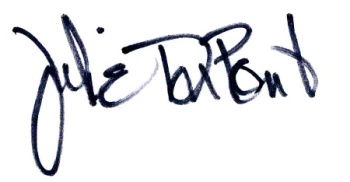 Julie DuPont Portfolio Manager | Gestionnaire de portefeuillePublic Art Program | Programme d'art public 
Cultural Services Branch | Direction des services culturels 
City of Ottawa | Ville d'Ottawa 
T: 613-244-4433 
M: 613-796-4347 Community Consultation ProcessThe following potential stakeholders have been identified for inclusion in the consultation process for this public art project, based on the history, culture, geography and location of the bridge:Action Sandy HillAlgonquins of OntarioAlgonquins of Pikwàkanagàn First Nation 
Kitigan Zibi Anishinabeg First Nation National Capital Commission
Overbrook Community AssociationRideau Valley Conservation AuthorityVanier BIA
Vanier Community Association 
Wabano Centre for Aboriginal HealthPublic consultation for the art commissioning process will include:Identification of stakeholder liaisons to the Public Art Program for the project (April)Review and comment on the draft art plan prior to finalizing the plan and releasing the call to artists (May)Identification of community resources/archives available to artists to assist them in researching ideas for their proposals (May-June)Information meeting for artists interested in submitting a proposalJune 19 from 6 – 7:30 pm at Overbrook Community Centre in OttawaInclusion of stakeholder representatives on the selection committee (August)Public open house to view short-listed artists’ proposals and provide comments for consideration by the selection committee (October)VisionPublic art for the Rideau River Crossing must be conceptually and visually innovative and original, while remaining sensitive to the history, architecture, social commentary and natural geography of the site. In particular, artists are asked to consider the historical significance of the Rideau River and the bridge’s dual functions as a connection between communities and observation platform.EligibilityArtists and artist teams are eligible to submit one proposal for this public art commission. Artists must either be Canadian citizens or have permanent resident status and live within 150 km radius of Ottawa, or must be Algonquin artists who reside in Canada.Art Selection ProcessSelection of public art for this site will follow a standard two-stage juried process:Public call to artists is released seeking qualifications (June)Information meeting for artists to present bridge plans and answer questions (June)Selection committee reviews submissions and short-lists up to 5 artists (August)Short-listed artists develop proposals and prepare for a public open house (September)Public invited to view short-listed proposals, meet the artists and provide comments (October)Selection committee reconvenes to interview short-listed artists, review proposals and read comments provided by the public (October)Selection committee chooses one proposal as the finalist (October)Artist is contracted to design the artwork and prepare final drawings for December The selection committee will be determined in consultation with the project stakeholders, and will be comprised of:One member of the construction project teamOne Algonquin Anishinabeg representativeOne representative from the surrounding neighbourhoodsTwo professional artistsSiteConsultation with the project team for the bridge construction resulted in the identification of two potential sites for the integration of art:bridge handrail panels at 4 observation areas where the bridge widensconcrete deck, fascia, curb and soffit of the bridgeHowever, only one proposal will be selected for fabrication and installation.Design requirements for public art Completed works of art shall: Be incorporated into the design of the bridge railings or concrete deck Be envisioned as a conceptually coherent body of artworks situated along the bridgeDemonstrate contemporary artistic excellence (conceptual, aesthetic and technical)Be conceptually timeless and enduringBe engaging to pedestrians and cyclists using the bridgeBe safe for the publicNot impede movement across the bridgeNot disrupt or negatively impact the natural habitat and wildlifeBe made of highly permanent materials that are suitable to the environment and require minimal maintenanceBe designed to allow for the installation of protective hoarding in the winterComply with building and electrical codes and bylaws, etc.Reference MaterialThe call to artists will include links to documents and websites that will assist artists in their research. For example the Rideau Valley Conservation Authority website and the Environmental Assessment conducted for this construction project.We encourage suggestions for online reference material, and welcome opportunities for artists to access photos, plans and other original documentation and archived material that may be available in your community.